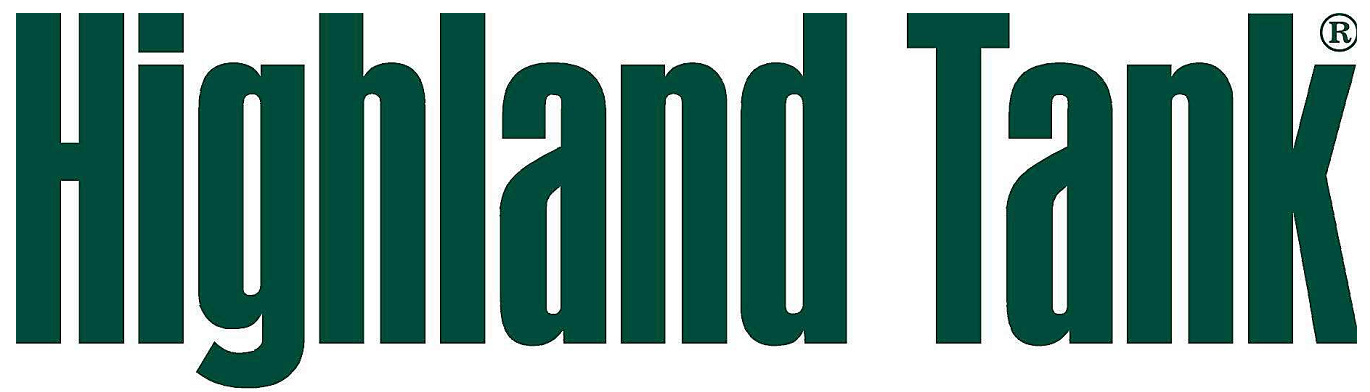 Fire Protection Water Tanks – Aboveground, Horizontal, Bottom DrainStandard Sizes - Fire Protection TanksDesign Data:Standard Specs:Operating Pressure:AtmosphericFlange with internal anti-vortex plate per NFPA 22Specific Gravity:1.0Flange ventTank Material:Mild carbon steel24 x ¼” Plate tight bolt Manway with 1/8” thick NEO-cork gasket Construction:Lap weld inside and outside4’ FNPT connectionTank Test:5 PSIGStandard HTM external ladder and platform assembly, painted Safety Yellow and shipped loose for installation by othersInternal Finish:SSPC SO10 blast, HighDRO-Liner Plus for NFPA 22 applicationsHTM standard internal ladderExternal Finish:SSPC SP6 blast, white urethane paintFlange with internal 90˚elbow – overflowFB-3” x ¼”  x 3” with 5/8” Ø hole on grounding lugDiameter(feet)Length(feet)Capacity(gallons)UL Style Saddles(ships loose with tank)Thickness Thickness Diameter(feet)Length(feet)Capacity(gallons)UL Style Saddles(ships loose with tank)HeadsShell5’4”9’1,500Single Wall(2) 64”D x 6”H7 ga7 ga5’4”12’2,000Single Wall(2) 64”D x 6”H7 ga7 ga5’4”15’2,500Single Wall(2) 64”D x 6”H7 ga7 ga5’4”18’3,000Single Wall(2) 64”D x 6”H7 ga7 ga8’10’8”4,000Single Wall(2) 96”D x 6”H5/16”¼”6’19’4,000Single Wall(2) 72”D x 6”H5/16”¼”6’23’10”5,000Single Wall(2) 72”D x 6”H5/16”¼”8’13’4”5,000Single Wall(2) 96”D x 6”H5/16”¼”6’28’8”6,000Single Wall(2) 72”D x 6”H5/16”¼”8’16’6,000Single Wall(2) 96”D x 6”H5/16”¼”8’21’4”8,000Single Wall(2) 96”D x 6”H5/16”¼”8’26’8”10,000Single Wall(2) 96”D x 6”H5/16”¼”10’17’10,000Single Wall(2) 120”D x 6”H5/16”¼”8’32’12,000Single Wall(2) 96”D x 6”H5/16”¼”84015,000Single Wall(2) 96”D x 6”H5/16”¼”10’25’6”15,000Single Wall(2) 120”D x 6”H5/16”¼”10’34’20,000Single Wall(2) 120”D x 6”H5/16”¼”10’6”31’20,000Single Wall(2) 126”D x 6”H5/16”¼”10’42’6”25,000Single Wall(2) 120”D x 6”H5/16”¼”10’6”38’9”25,000Single Wall(2) 126”D x 6”H5/16”¼”10’51’2”30,000Single Wall(2) 120”D x 6”H5/16”¼”10’6”46’6”30,000Single Wall(2) 126”D x 6”H5/16”¼”12’47’6”40,000Single Wall(2)144”D x 6”H3/8”3/8”12’59’6”50,000Single Wall(2) 144”D x 6”H3/8”3/8”12’6”56’2”50,000Single Wall(2)150”D x 6”H3/8” Flanged & dished3/8”12’71’60,000Single Wall(2) 144”D x 6”H3/8”3/8”12’6”67’1”60,000Single Wall(2) 150”D x 6”H3/8” Flanged & dished3/8”13’62’3¾”60,000Single Wall(2) 156”D x 6”H3/8” Flanged & dished3/8”9332 North 95th Way Scottsdale, AZ  85258 Phone:480-998-4097 sales@apewater.com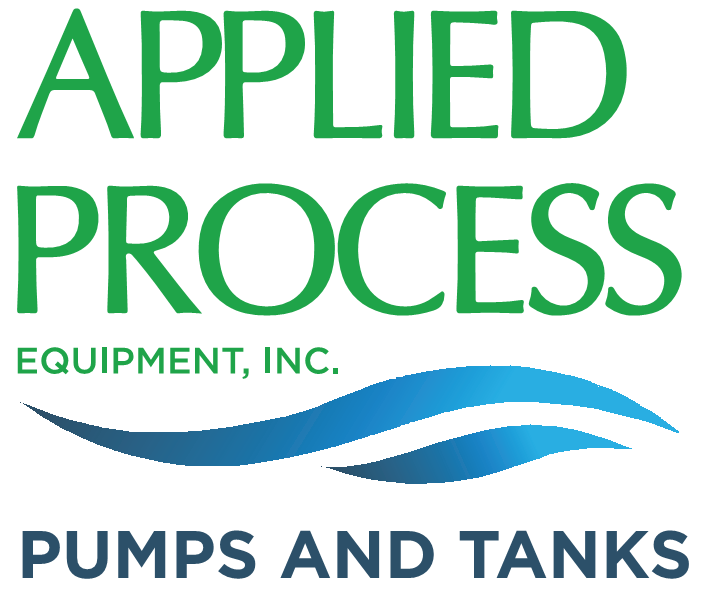 